МУНИЦИПАЛЬНОЕ БЮДЖЕТНОЕ УЧРЕЖДЕНИЕ ДОПОЛНИТЕЛЬНОГО ОБРАЗОВАНИЯ «БАЙКАЛОВСКАЯ СПОРТИВНАЯ ШКОЛА»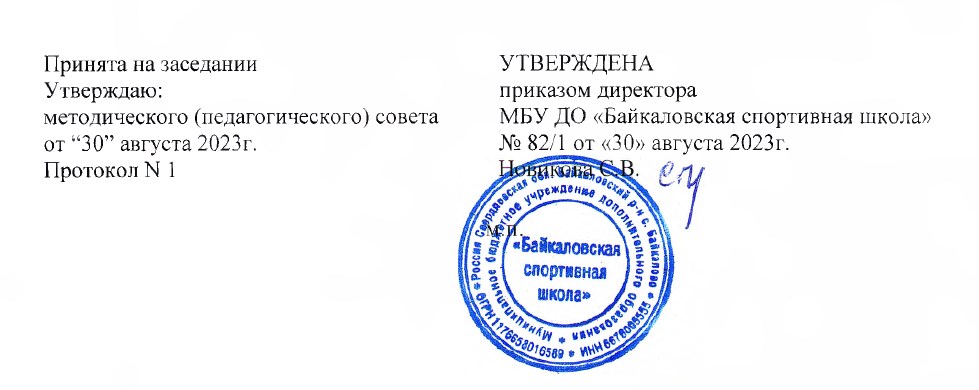 ДОПОЛНИТЕЛЬНАЯ ОБЩЕОБРАЗОВАТЕЛЬНАЯ ОБЩЕРАЗВИВАЮЩАЯ ПРОГРАММА ФИЗКУЛЬТУРНО-СПОРТИВНОЙ НАПРАВЛЕННОСТИ«ШАХМАТЫ»с. Байкалово, 2023РАЗДЕЛ № 1. КОМПЛЕКС ОСНОВНЫХ ХАРАКТЕРИСТИК ПРОГРАММЫПОЯСНИТЕЛЬНАЯ ЗАПИСКАДополнительная общеобразовательная общеразвивающая программа «Шахматы» составлена в соответствии со следующими нормативными документами:Федеральный закон Российской Федерации от 29 декабря 2012 г. № 273-ФЗ «Об образовании в Российской Федерации» (Далее - ФЗ № 273).Федеральный закон РФ от 24.07.1998 № 124-ФЗ «Об основных гарантиях прав ребенка в Российской Федерации» (в редакции 2013 г.).Стратегия развития воспитания в РФ на период до 2025 года (распоряжение Правительства РФ от 29 мая 2015 г. № 996-р).Постановление Главного государственного санитарного врача Российской Федерации от 28 сентября 2020 г. № 28 «Об утверждении Санитарных правил СП 2.4.3648-20 «Санитарно-эпидемиологические требования к организациям воспитания и обучения, отдыха и оздоровления детей и молодежи (далее СанПиН).Приказ Министерства образования и науки Российской Федерации от 23.08.2017 г. № 298 «Об утверждении Порядка применения организациями, осуществляющими образовательную деятельность, электронного обучения, дистанционных образовательных технологий при реализации образовательных программ».Приказ Министерства труда и социальной защиты Российской Федерации от 05.05.2017 г. № 298 «Об утверждении профессионального стандарта «Педагог дополнительного образования детей и взрослых».Приказ Министерства просвещения РФ от 9 ноября 2018 г. N 196 «Об утверждении Порядка организации и осуществления образовательной деятельности по дополнительным общеобразовательным программам» (далее – Порядок).Приказ Министерства просвещения Российской Федерации от 30 сентября 2020 года № 533 «О внесении изменений в Порядок организации и осуществления образовательной деятельности по дополнительным общеобразовательным программам, утвержденный приказом Министерства просвещения Российской Федерации от 9 ноября 2018 г. № 196».Приказ Министерства просвещения Российской Федерации от 03.09.2019 № 467 «Об утверждении Целевой модели развития региональных систем дополнительного образования детей».Письмо Минобрнауки России от 18.11.2015 № 09-3242 «О направлении информации (вместе с «Методическими рекомендациями по проектированию дополнительных общеразвивающих программ (включая разноуровневые программы)».Письмо Минобрнауки России от 28.08.2015 № АК-2563/05 «О методических рекомендациях (вместе с «Методическими рекомендациями по организации образовательной деятельности с использованием сетевых форм реализации образовательных программ»).Письмо Минобрнауки России от 29.03.2016 № ВК-641/09 «О направлении методических рекомендаций» (вместе с «Методическими рекомендациями по реализации адаптированных дополнительных общеобразовательных программ, способствующих социально-психологической реабилитации, профессиональному самоопределению детей с ограниченными возможностями здоровья, включая детей-инвалидов, с учетом их особых образовательных потребностей»).  Приказ Министерства образования и молодежной политики Свердловской области от 30.03. 2018    №162-Д    "Об утверждении Концепции Развития  образования на территории Свердловской области на период до 2035года".Устав МБУ ДО «Байкаловская Спортивная Школа». Пояснительная записка.В современной школе происходят кардинальные изменения, связанные с приоритетом целей обучения: на первый план выдвигается развивающая функция обучения, в значительной степени способствующая становлению личности школьников и наиболее полному раскрытию их творческих способностей.Обучение игре в шахматы с самого раннего возраста помогает многим детям не отстать в развитии от своих сверстников, открывает дорогу к творчеству сотням тысяч детей некоммуникативного типа. Расширение круга общения, возможностей полноценного самовыражения, самореализации позволяет этим детям преодолеть замкнутость, мнимую ущербность.Шахматы по своей природе остаются, прежде всего, игрой. И ребенок, особенно в начале обучения, воспринимает их именно как игру. Сейчас шахматы стали профессиональным видом спорта, к тому же все детские соревнования носят спортивную направленность. Поэтому развитие личности ребенка происходит через шахматную игру в ее спортивной форме. Спорт вырабатывает в человеке ряд необходимых и требуемых в обществе качеств: целеустремленность, волю, выносливость, терпение, способность к концентрации внимания, смелость, расчет, умение быстро и правильно принимать решения в меняющейся обстановке и т.д. Шахматы, сочетающие в себе также элементы науки и искусства, могут вырабатывать в учащихся эти черты более эффективно, чем другие виды спорта. Формирование этих качеств нуждается, безусловно, в мотивации, а в шахматах любое поражение и извлеченные из него уроки способны создать у ребенка сильнейшую мотивацию к выработке у себя определенных свойств характера.Шахматы это не только игра, доставляющая детям много радости, удовольствия, но и действенное эффективное средство их умственного развития, формирования внутреннего плана действий - способности действовать в уме.Известный советский педагог В.А.Сухомлинский писал: «Шахматы – превосходная школа последовательного логического мышления… Игра в шахматы дисциплинирует мышление, воспитывает сосредоточенность, развивает память. Она должна войти в жизнь школы, как один из элементов умственной культуры».Игра в шахматы развивает наглядно-образное мышление, способствует зарождению логического мышления, воспитывает усидчивость, вдумчивость, целеустремленность. Ребенок, обучающийся этой игре, становится собраннее, самокритичнее, привыкает самостоятельно думать, принимать решения, бороться до конца, не унывать при неудачах. Экспериментально же было подтверждено, что дети, вовлеченные в волшебный мир шахмат, лучше успевают в школе, а так же положительно влияют на совершенствование у детей многих психических процессов и таких качеств, как восприятие, внимание, воображение, память, мышление, начальные формы волевого управления поведением.Древние мудрецы сформулировали суть шахмат так: «Разумом одерживать победу».Шахматные игры развивают такой комплекс наиважнейших качеств, что с давних пор приобрели особую социальную значимость – это один из самых лучших и увлекательных видов досуга, когда-либо придуманных человечеством.О социальной значимости шахмат, их возрастающей популярности можно судить по таким весомым аргументам как создание международных организаций, занимающихся популяризацией и пропагандой шахмат, проведение всемирных шахматных олимпиад и многочисленных международных соревнований. Шахматы становятся все более серьезным занятием огромного количества людей и помогают становлению человека в любой среде деятельности, способствуя гармоничному развитию личности.Направленность: Программа дополнительного образования физкультурно-спортивной направленности.Актуальность: Данная программа направлена на организацию содержательного досуга учащихся, удовлетворение их потребностей в активных формах познавательной деятельности и обусловлена многими причинами: рост нервно-эмоциональных перегрузок, увеличение педагогически запущенных детей.В центре современной концепции общего образования лежит идея развития личности ребёнка, формирование его творческих способностей, воспитание важных личностных качеств. Всему этому и многому другому способствует процесс обучения игре в шахматы.Шахматы сильны еще и тем, что существуют для всех!Отличительная особенность программы заключается в том, что шахматы – это не только игра. Дети научаться управлять своим поведением, воспитывают самокритичность, организованность, чувство коллективизма, развивают умение самостоятельно принимать решения в сложных ситуациях, положительно влияют на развитие и совершенствование психических процессов и таких качеств, как память, внимание, восприятие, пространственное воображение, логическое мышление.Шахматная игра служит благоприятным условием и методом воспитания способности к волевой регуляции поведения. Овладевая способами волевой регуляции, воспитанники приобретают устойчивые адаптивные качества личности: способность согласовывать свои стремления со своими умениями, навыки быстрого принятия решений в трудных ситуациях, умение достойно справляться с поражением, общительность и коллективизм.Шахматы могут оказать благоприятное влияние и на общее развитие детей. Безусловно, существует положительная развивающая связь шахмат со школьными предметами, прежде всего с математикой, геометрией, историей, географией, русским и иностранными языками. Например, с такими понятиями, как «центр», «квадрат», «треугольник», «горизонталь» и другими учащиеся познакомятся на уроках шахмат раньше, чем на уроках геометрии. Сама шахматная партия требует умения рассчитывать многочисленные варианты, а этот навык поможет учащемуся решать математические задачи любой сложности.Уровень программы: Стартовый уровень.Адресат: Дополнительная общеобразовательная общеразвивающая программа «Шахматы» рассчитана на работу с обучающимися  возраста 8 - 15 лет.Режим занятий: Продолжительность одного академического часа – 45 минут, три раза в неделю.Объем программы: 108 часовСрок освоения: Программа рассчитана  на 1 год обучения.Уровень программы: Стартовый уровень.Перечень форм обучения: фронтальная, индивидуальная, групповая, возможна дистанционная форма.Перечень видов занятий: беседа, лекция, практическое занятие.Перечень форм подведения итогов реализации общеразвивающей программы: Педагогическое наблюдение, беседа, практическое занятие, соревнование, фестивали.Цель программы:Создание условий для личностного и интеллектуального развития учащихся, формирования общей культуры и организации содержательного досуга посредством обучения игре в шахматы.Задачи программы:- Развитие интереса к шахматной игре, получение первоначальных навыков игры,- создание условий для формирования и развития ключевых компетенций учащихся (коммуникативных, интеллектуальных, социальных);- формирование универсальных способов мыслительной деятельности (абстрактно-логического мышления, памяти, внимания, творческого воображения, умения производить логические операции);- воспитывать потребность в здоровом образе жизни.Учебный планСодержание учебного планаОжидаемые результаты и способы определения их результативности.Личностные результаты.Формирование установки на безопасный, здоровый образ жизни, наличие мотивации к творческому труду, работе на результат, бережному отношению к материальным и духовным ценностям.Развитие навыков сотрудничества со взрослыми и сверстниками в разных социальных ситуациях, умения не создавать конфликтов и находить выходы из спорных ситуаций.Развитие этических чувств, доброжелательности и эмоционально-нравственной отзывчивости, понимания и сопереживания чувствам других людей.Формирование эстетических потребностей, ценностей и чувств.Развитие самостоятельности и личной ответственности за свои поступки, в том числе в информационной деятельности, на основе представлений о нравственных нормах, социальной справедливости и свободе.Метапредметные результаты.Овладение способностью принимать и сохранять цели и задачи учебной деятельности, поиска средств её осуществления.Освоение способов решения проблем творческого и поискового характера.Формирование умения планировать, контролировать и оценивать учебные действия в соответствии с поставленной задачей и условиями её реализации; определять наиболее эффективные способы достижения результата.Формирование умения понимать причины успеха/неуспеха учебной деятельности и способности конструктивно действовать даже в ситуациях неуспеха.Овладение логическими действиями сравнения, анализа, синтеза, обобщения, классификации, установление аналогий и причинно-следственных связей, построение рассуждений.Готовность слушать собеседника и вести диалог; готовность признавать возможность существования различных точек зрения и права каждого иметь свою точку зрения и оценку событий.Определение общей цели и путей её достижения; умение договариваться о распределении функций и ролей в совместной деятельности; осуществлять взаимный контроль в совместной деятельности, адекватно оценивать собственное поведение и поведение окружающих.Предметные результаты.Знать шахматные термины: белое и чёрное поле, горизонталь, вертикаль, диагональ, центр. Правильно определять и называть белые, чёрные шахматные фигуры; Правильно расставлять фигуры перед игрой; Сравнивать, находить общее и различие. Уметь  ориентироваться на шахматной доске. Понимать информацию, представленную в виде текста, рисунков, схем. Знать названия шахматных фигур: ладья, слон, ферзь, конь, пешка. Шах, мат, пат, ничья, мат в один ход, длинная и короткая рокировка и её правила.Правила хода и взятия каждой из  фигур, «игра на уничтожение», лёгкие и тяжёлые фигуры, ладейные, коневые, слоновые, ферзевые, королевские пешки, взятие на проходе, превращение пешки. принципы игры в дебюте;Основные тактические приемы; что означают термины: дебют, миттельшпиль, эндшпиль, темп, оппозиция, ключевые поля.Грамотно располагать шахматные фигуры в дебюте; находить несложные тактические удары и проводить комбинации; точно разыгрывать простейшие окончания.РАЗДЕЛ № 2. КОМПЛЕКС ОРГАНИЗАЦИОННО-ПЕДАГОГИЧЕСКИХ УСЛОВИЙКалендарный учебный графикМетодические материалы:- библиотека необходимой литературы, шахматные справочники и книги,- наглядная агитация, - бланки для записи партий, - турнирные таблицы.Материально-техническое обеспечение:- столы и стулья по количеству детей в группе,-магнитно-маркерная доска – 1 штука,- демонстрационная шахматная доска,- шахматы и доски – 10 шт,- ноутбук и проектор.Информационное обеспечение:Интернет источники:1. https://nsportal.ru/shkola/raznoe/library/2015/01/22/rabochaya-programma-vneurochnoy-deyatelnosti-po2. https://easyen.ru/load/metodika/kompleksy/kompleks_shakhmatnaja/457-1-0-5760Флеш-носитель для подачи информации обучающимся.Список литературыКостровой В.В., Рожков П.П. «1000 шахматных задач» Решебник. 1 год обучения.  Издательство «RussianCHESSHouse», 2016 год.Владимир Барскимй «Шахматная школа». Методическое пособие для учителя. Москва, 2016 год, 176 с.Барский В.Л. «Шахматная школа». Первый год обучения: рабочая тетрадь. – 2-е изд. – М.: ВАКО, 2019 год. – 48 с.: ил.Дорофеева А. «Шахматы: начальная тактика». – М.: Издательство Дорофеева Анна Геннадьевна, 2018. – 80 чтр.Дорофеева А.Г. «Хочу учится шахматам!» - М.: «RussianCHESSHouse», 2018. – 160 с. (Школьный  шахматный учебник).Вольф,П. «Шахматы»/ Патрик Вольф; пер. с англ. А.Г.Михайлова. – М.: АСТ: Астрель, 2007. Калиниченко Н.М. Краткий курс дебютов для начинающих – М.: Издательство «Калиниченко», 2022. – 112 с.: ил. Капабланка Х.Р. Учебник шахматной игры. 2-е изд., перераб. и испр. – М.: издательство «Калиниченко», 2022. – 304 с.Список литературы для обучающихся:1. Агафонов А.В. Шах и Мат. Задачи для начинающих. - Казань, Учебное издание. 2010. 2. Бретт Н. Как играть в шахматы – М.: Слово, 2009. 3.        Волчок А.С. Самоучитель тpенажеp шахматиста. - Hиколаев: Мысль, 2009.4.   Горенштейн Р.Я.  Подарок юному шахматисту. – М.: Синтез, 2009.5.  Давыдюк С.И. Hачинающим шахматистам. Упpажнения. Паpтии. Комбинации. - Минск: Полымя, 2009 .6. Иващенко С.Д. Сборник шахматных комбинаций. - Киев, 2010. Возраст обучающихся: 8 – 15 летСрок реализации: 1 годВозраст обучающихся: 8 – 15 летСрок реализации: 1 годВозраст обучающихся: 8 – 15 летСрок реализации: 1 годАвтор-составитель: Косенков Евгений Анатольевичтренер-преподаватель№ п/пНазвания разделовКоличество часовКоличество часовКоличество часовФорма контроляВсегоТеорияПрактикаФорма контроля1Вводное занятие. 11-Нет 2Шахматная доска Шахматные фигуры, нотация доски10,50,5Наблюдение практическое занятие3Начальная расстановка фигур и их ходы10,50,5Наблюдение, практическое занятие4Ходы и взятие фигур40,53,5Наблюдение 5Обучение игре и усовершенствование в ней523Наблюдение6Элементарное объяснение дебютов11-Нет 7Открытые дебюты201010наблюдение8Полуоткрытые дебюты241212наблюдение9Закрытые дебюты201010Наблюдение10Миттельшпиль, середина игры725Наблюдение11Эндшпиль 1477Наблюдение12Игра всеми фигурами из начального положения9-9Игра, соревнование13Итоговое занятие11-Нет ИТОГОИТОГО10847.560.5№ № Тема занятияТема занятияСодержаниеВиды деятельности.11Вводное занятие Вводное занятие Знакомство с ребятами, инструктажи по технике безопасноти Шахматная доска (1 час) Шахматная доска (1 час) Шахматная доска (1 час) Шахматная доска (1 час) Шахматная доска (1 час) Шахматная доска (1 час)22Знакомство с шахматной доской, шахматные фигуры, нотация доскиЗнакомство с шахматной доской, шахматные фигуры, нотация доскиШахматная доска, белые и черные поля, горизонталь, вертикаль, диагональ, центр. Буквенное и цифровое обозначение белых и черных полей.Знакомство с шахматной доской. Белые и черные поля. Чередование белых и черных полей на шахматной доске. Шахматная доска и шахматные поля квадратные. Расположение доски между партнерами. Горизонтальная линия. Количество полей в горизонтали. Количество горизонталей на доске. Вертикальная линия. Количество полей в вертикали. Количество вертикалей на доске. Чередование белых и черных полей в горизонтали и вертикали. Диагональ. Отличие диагонали от горизонтали и вертикали. Количество полей в диагонали. Короткие диагонали. Центр. Форма центра. Количество полей в центре. Дидактические задания и игры «Горизонталь», «Вертикаль», «Диагональ».Начальная расстановка фигур (1 час)Начальная расстановка фигур (1 час)Начальная расстановка фигур (1 час)Начальная расстановка фигур (1 час)Начальная расстановка фигур (1 час)Начальная расстановка фигур (1 час)33Начальная расстановка фигурНачальная расстановка фигурНачальное положение (начальная позиция); расположение каждой из фигур в начальной позиции; правило «ферзь любит свой цвет»; связь между горизонталями, вертикалями, диагоналями и начальной расстановкой фигур.Расстановка фигур перед шахматной партией. Правило: «Ферзь любит свой цвет», связь между горизонталями, вертикалями, диагоналями и начальным положением фигур.Ходы и взятие фигур (4 часа)Ходы и взятие фигур (4 часа)Ходы и взятие фигур (4 часа)Ходы и взятие фигур (4 часа)Ходы и взятие фигур (4 часа)Ходы и взятие фигур (4 часа)44Ходы шахматных фигур и пешекХоды шахматных фигур и пешек Правила хода и взятия каждой из фигур, игра «на уничтожение», белопольные и чернопольные слоны, одноцветные и разноцветные слоны, качество, легкие и тяжелые фигуры, ладейные, коневые, слоновые, ферзевые, королевские пешки, взятие на проходе, превращение пешки. Правила хода и взятия каждой из фигур, игра «на уничтожение», белопольные и чернопольные слоны, одноцветные и разноцветные слоны, качество, легкие и тяжелые фигуры, ладейные, коневые, слоновые, ферзевые, королевские пешки, взятие на проходе, превращение пешки.Упражнения с применением полученных знаний Обучение игре и усовершенствование в ней (5 часов)Обучение игре и усовершенствование в ней (5 часов)Обучение игре и усовершенствование в ней (5 часов)Обучение игре и усовершенствование в ней (5 часов)Обучение игре и усовершенствование в ней (5 часов)Обучение игре и усовершенствование в ней (5 часов)Обучение игре и усовершенствование в ней (5 часов)55Игра, Шах Игра, Шах Шах, мат, пат, ничья, мат в один ход, длинная и короткая рокировка и ее правила.Шах, мат, пат, ничья, мат в один ход, длинная и короткая рокировка и ее правила.Упражнения с применением полученных знаний66Ставим мат.Ставим мат.Шах, мат, пат, ничья, мат в один ход, длинная и короткая рокировка и ее правила.Шах, мат, пат, ничья, мат в один ход, длинная и короткая рокировка и ее правила.Упражнения с применением полученных знаний77Ничья, пат.Ничья, пат.Шах, мат, пат, ничья, мат в один ход, длинная и короткая рокировка и ее правила.Шах, мат, пат, ничья, мат в один ход, длинная и короткая рокировка и ее правила.Упражнения с применением полученных знаний88Рокировка.Рокировка.Шах, мат, пат, ничья, мат в один ход, длинная и короткая рокировка и ее правила.Шах, мат, пат, ничья, мат в один ход, длинная и короткая рокировка и ее правила.Упражнения с применением полученных знанийЭлементарное объяснение дебютов (1 час)Элементарное объяснение дебютов (1 час)Элементарное объяснение дебютов (1 час)Элементарное объяснение дебютов (1 час)Элементарное объяснение дебютов (1 час)Элементарное объяснение дебютов (1 час)Элементарное объяснение дебютов (1 час)99Дебют – начальная стадия партииДебют – начальная стадия партииСамые общие представления о том, как начинать шахматную партию.Самые общие представления о том, как начинать шахматную партию.99Дебют – начальная стадия партииДебют – начальная стадия партииСамые общие представления о том, как начинать шахматную партию.Самые общие представления о том, как начинать шахматную партию.Игра всеми фигурами из начального положения 1010Шахматная партия.Шахматная партия.Самые общие представления о том, как начинать шахматную партию.Самые общие представления о том, как начинать шахматную партию.Самые общие рекомендации о принципах разыгрывания дебюта. Игра всеми фигурами из начального положения. Демонстрация коротких партий.Открытые дебюты (20 часов)Открытые дебюты (20 часов)Открытые дебюты (20 часов)Открытые дебюты (20 часов)Открытые дебюты (20 часов)Открытые дебюты (20 часов)Открытые дебюты (20 часов)1111Испанская партияИспанская партияБорьба за пространство и центральные поля  быстро развивать легкие фигуры в район центра доски. Стараться не выводить рано тяжелые фигуры, без необходимости не ходить повторно развитой фигурой. Обеспечить надежное укрытие для короля, чаще всего путем рокировки.Характеризуются ходами 1.е4 е5Борьба за пространство и центральные поля  быстро развивать легкие фигуры в район центра доски. Стараться не выводить рано тяжелые фигуры, без необходимости не ходить повторно развитой фигурой. Обеспечить надежное укрытие для короля, чаще всего путем рокировки.Характеризуются ходами 1.е4 е5Упражнения с применением полученных знаний1212Защита двух конейЗащита двух конейБорьба за пространство и центральные поля  быстро развивать легкие фигуры в район центра доски. Стараться не выводить рано тяжелые фигуры, без необходимости не ходить повторно развитой фигурой. Обеспечить надежное укрытие для короля, чаще всего путем рокировки.Характеризуются ходами 1.е4 е5Борьба за пространство и центральные поля  быстро развивать легкие фигуры в район центра доски. Стараться не выводить рано тяжелые фигуры, без необходимости не ходить повторно развитой фигурой. Обеспечить надежное укрытие для короля, чаще всего путем рокировки.Характеризуются ходами 1.е4 е5Упражнения с применением полученных знаний1313Дебют четырех конейДебют четырех конейБорьба за пространство и центральные поля  быстро развивать легкие фигуры в район центра доски. Стараться не выводить рано тяжелые фигуры, без необходимости не ходить повторно развитой фигурой. Обеспечить надежное укрытие для короля, чаще всего путем рокировки.Характеризуются ходами 1.е4 е5Борьба за пространство и центральные поля  быстро развивать легкие фигуры в район центра доски. Стараться не выводить рано тяжелые фигуры, без необходимости не ходить повторно развитой фигурой. Обеспечить надежное укрытие для короля, чаще всего путем рокировки.Характеризуются ходами 1.е4 е5Упражнения с применением полученных знаний1414Шотландская партияШотландская партияБорьба за пространство и центральные поля  быстро развивать легкие фигуры в район центра доски. Стараться не выводить рано тяжелые фигуры, без необходимости не ходить повторно развитой фигурой. Обеспечить надежное укрытие для короля, чаще всего путем рокировки.Характеризуются ходами 1.е4 е5Борьба за пространство и центральные поля  быстро развивать легкие фигуры в район центра доски. Стараться не выводить рано тяжелые фигуры, без необходимости не ходить повторно развитой фигурой. Обеспечить надежное укрытие для короля, чаще всего путем рокировки.Характеризуются ходами 1.е4 е5Упражнения с применением полученных знаний1515Разменный вариантРазменный вариантБорьба за пространство и центральные поля  быстро развивать легкие фигуры в район центра доски. Стараться не выводить рано тяжелые фигуры, без необходимости не ходить повторно развитой фигурой. Обеспечить надежное укрытие для короля, чаще всего путем рокировки.Характеризуются ходами 1.е4 е5Борьба за пространство и центральные поля  быстро развивать легкие фигуры в район центра доски. Стараться не выводить рано тяжелые фигуры, без необходимости не ходить повторно развитой фигурой. Обеспечить надежное укрытие для короля, чаще всего путем рокировки.Характеризуются ходами 1.е4 е5Упражнения с применением полученных знаний1616Открытый вариантОткрытый вариантБорьба за пространство и центральные поля  быстро развивать легкие фигуры в район центра доски. Стараться не выводить рано тяжелые фигуры, без необходимости не ходить повторно развитой фигурой. Обеспечить надежное укрытие для короля, чаще всего путем рокировки.Характеризуются ходами 1.е4 е5Борьба за пространство и центральные поля  быстро развивать легкие фигуры в район центра доски. Стараться не выводить рано тяжелые фигуры, без необходимости не ходить повторно развитой фигурой. Обеспечить надежное укрытие для короля, чаще всего путем рокировки.Характеризуются ходами 1.е4 е5Упражнения с применением полученных знаний1717Закрытый вариантЗакрытый вариантБорьба за пространство и центральные поля  быстро развивать легкие фигуры в район центра доски. Стараться не выводить рано тяжелые фигуры, без необходимости не ходить повторно развитой фигурой. Обеспечить надежное укрытие для короля, чаще всего путем рокировки.Характеризуются ходами 1.е4 е5Борьба за пространство и центральные поля  быстро развивать легкие фигуры в район центра доски. Стараться не выводить рано тяжелые фигуры, без необходимости не ходить повторно развитой фигурой. Обеспечить надежное укрытие для короля, чаще всего путем рокировки.Характеризуются ходами 1.е4 е5Упражнения с применением полученных знаний1818Контратака МаршаллаКонтратака МаршаллаБорьба за пространство и центральные поля  быстро развивать легкие фигуры в район центра доски. Стараться не выводить рано тяжелые фигуры, без необходимости не ходить повторно развитой фигурой. Обеспечить надежное укрытие для короля, чаще всего путем рокировки.Характеризуются ходами 1.е4 е5Борьба за пространство и центральные поля  быстро развивать легкие фигуры в район центра доски. Стараться не выводить рано тяжелые фигуры, без необходимости не ходить повторно развитой фигурой. Обеспечить надежное укрытие для короля, чаще всего путем рокировки.Характеризуются ходами 1.е4 е5Упражнения с применением полученных знаний1919Защита ФилидораЗащита ФилидораБорьба за пространство и центральные поля  быстро развивать легкие фигуры в район центра доски. Стараться не выводить рано тяжелые фигуры, без необходимости не ходить повторно развитой фигурой. Обеспечить надежное укрытие для короля, чаще всего путем рокировки.Характеризуются ходами 1.е4 е5Борьба за пространство и центральные поля  быстро развивать легкие фигуры в район центра доски. Стараться не выводить рано тяжелые фигуры, без необходимости не ходить повторно развитой фигурой. Обеспечить надежное укрытие для короля, чаще всего путем рокировки.Характеризуются ходами 1.е4 е5Упражнения с применением полученных знаний2020Русская партияРусская партияБорьба за пространство и центральные поля  быстро развивать легкие фигуры в район центра доски. Стараться не выводить рано тяжелые фигуры, без необходимости не ходить повторно развитой фигурой. Обеспечить надежное укрытие для короля, чаще всего путем рокировки.Характеризуются ходами 1.е4 е5Борьба за пространство и центральные поля  быстро развивать легкие фигуры в район центра доски. Стараться не выводить рано тяжелые фигуры, без необходимости не ходить повторно развитой фигурой. Обеспечить надежное укрытие для короля, чаще всего путем рокировки.Характеризуются ходами 1.е4 е5Упражнения с применением полученных знанийПолуоткрытые дебюты (24 часа)Полуоткрытые дебюты (24 часа)Полуоткрытые дебюты (24 часа)Полуоткрытые дебюты (24 часа)Полуоткрытые дебюты (24 часа)Полуоткрытые дебюты (24 часа)Полуоткрытые дебюты (24 часа)2121Скандинавская защитаСкандинавская защитаДебюты , в которых на 1.е4 черные не играют 1…е5Дебюты , в которых на 1.е4 черные не играют 1…е5Упражнения с применением полученных знаний2222Защита АлехинаЗащита АлехинаДебюты , в которых на 1.е4 черные не играют 1…е5Дебюты , в которых на 1.е4 черные не играют 1…е5Упражнения с применением полученных знаний2323Защита Пирца-УфимцеваЗащита Пирца-УфимцеваДебюты , в которых на 1.е4 черные не играют 1…е5Дебюты , в которых на 1.е4 черные не играют 1…е5Упражнения с применением полученных знаний2424Защита Каро-КаннЗащита Каро-КаннДебюты , в которых на 1.е4 черные не играют 1…е5Дебюты , в которых на 1.е4 черные не играют 1…е5Упражнения с применением полученных знаний2525Французская защитаФранцузская защитаДебюты , в которых на 1.е4 черные не играют 1…е5Дебюты , в которых на 1.е4 черные не играют 1…е5Упражнения с применением полученных знаний2626Сицилианская защитаСицилианская защитаДебюты , в которых на 1.е4 черные не играют 1…е5Дебюты , в которых на 1.е4 черные не играют 1…е5Упражнения с применением полученных знаний2727Закрытый вариантЗакрытый вариантДебюты , в которых на 1.е4 черные не играют 1…е5Дебюты , в которых на 1.е4 черные не играют 1…е5Упражнения с применением полученных знаний2828Вариант драконаВариант драконаДебюты , в которых на 1.е4 черные не играют 1…е5Дебюты , в которых на 1.е4 черные не играют 1…е5Упражнения с применением полученных знаний2929Вариант НайдорфаВариант НайдорфаДебюты , в которых на 1.е4 черные не играют 1…е5Дебюты , в которых на 1.е4 черные не играют 1…е5Упражнения с применением полученных знаний3030Схевенингенский вариантСхевенингенский вариантДебюты , в которых на 1.е4 черные не играют 1…е5Дебюты , в которых на 1.е4 черные не играют 1…е5Упражнения с применением полученных знаний3131Челябинский вариантЧелябинский вариантДебюты , в которых на 1.е4 черные не играют 1…е5Дебюты , в которых на 1.е4 черные не играют 1…е5Упражнения с применением полученных знаний3232Система ПаульсенаСистема ПаульсенаДебюты , в которых на 1.е4 черные не играют 1…е5Дебюты , в которых на 1.е4 черные не играют 1…е5Упражнения с применением полученных знанийЗакрытые дебюты (20 часов)Закрытые дебюты (20 часов)Закрытые дебюты (20 часов)Закрытые дебюты (20 часов)Закрытые дебюты (20 часов)Закрытые дебюты (20 часов)Закрытые дебюты (20 часов)3333Ферзевый гамбитФерзевый гамбитДебюты, в которых белые делают любой другой первый ход, кроме 1.е4Дебюты, в которых белые делают любой другой первый ход, кроме 1.е4Упражнения с применением полученных знаний3434Славянская защитаСлавянская защитаДебюты, в которых белые делают любой другой первый ход, кроме 1.е4Дебюты, в которых белые делают любой другой первый ход, кроме 1.е4Упражнения с применением полученных знаний3535Каталонское началоКаталонское началоДебюты, в которых белые делают любой другой первый ход, кроме 1.е4Дебюты, в которых белые делают любой другой первый ход, кроме 1.е4Упражнения с применением полученных знаний3636Будапештский гамбитБудапештский гамбитДебюты, в которых белые делают любой другой первый ход, кроме 1.е4Дебюты, в которых белые делают любой другой первый ход, кроме 1.е4Упражнения с применением полученных знаний3737Защита НимцовичаЗащита НимцовичаДебюты, в которых белые делают любой другой первый ход, кроме 1.е4Дебюты, в которых белые делают любой другой первый ход, кроме 1.е4Упражнения с применением полученных знаний3838Новоиндийская защитаНовоиндийская защитаДебюты, в которых белые делают любой другой первый ход, кроме 1.е4Дебюты, в которых белые делают любой другой первый ход, кроме 1.е4Упражнения с применением полученных знаний3939Староиндийская защитаСтароиндийская защитаДебюты, в которых белые делают любой другой первый ход, кроме 1.е4Дебюты, в которых белые делают любой другой первый ход, кроме 1.е4Упражнения с применением полученных знаний4040Защита ГрюнфельдаЗащита ГрюнфельдаДебюты, в которых белые делают любой другой первый ход, кроме 1.е4Дебюты, в которых белые делают любой другой первый ход, кроме 1.е4Упражнения с применением полученных знаний4141Голландская защитаГолландская защитаДебюты, в которых белые делают любой другой первый ход, кроме 1.е4Дебюты, в которых белые делают любой другой первый ход, кроме 1.е4Упражнения с применением полученных знаний4242Английское началоАнглийское началоДебюты, в которых белые делают любой другой первый ход, кроме 1.е4Дебюты, в которых белые делают любой другой первый ход, кроме 1.е4Упражнения с применением полученных знанийМиттельшпиль, середина игры (7 часов)Миттельшпиль, середина игры (7 часов)Миттельшпиль, середина игры (7 часов)Миттельшпиль, середина игры (7 часов)Миттельшпиль, середина игры (7 часов)Миттельшпиль, середина игры (7 часов)Миттельшпиль, середина игры (7 часов)4343Оценка позицииОценка позицииВ середине игры следует по возможности стремиться к комбинациям, приводящим к прямой атаке на короля.В середине игры следует по возможности стремиться к комбинациям, приводящим к прямой атаке на короля.Упражнения с применением полученных знаний4444Центральные поляЦентральные поляВ середине игры следует по возможности стремиться к комбинациям, приводящим к прямой атаке на короля.В середине игры следует по возможности стремиться к комбинациям, приводящим к прямой атаке на короля.Упражнения с применением полученных знаний4545Конфигурация пешекКонфигурация пешекВ середине игры следует по возможности стремиться к комбинациям, приводящим к прямой атаке на короля.В середине игры следует по возможности стремиться к комбинациям, приводящим к прямой атаке на короля.Упражнения с применением полученных знаний4646Расположение пешек после рокировкиРасположение пешек после рокировкиВ середине игры следует по возможности стремиться к комбинациям, приводящим к прямой атаке на короля.В середине игры следует по возможности стремиться к комбинациям, приводящим к прямой атаке на короля.Упражнения с применением полученных знаний4747Типичные позиции и комбинацииТипичные позиции и комбинацииВ середине игры следует по возможности стремиться к комбинациям, приводящим к прямой атаке на короля.В середине игры следует по возможности стремиться к комбинациям, приводящим к прямой атаке на короля.Упражнения с применением полученных знаний4848Атака без помощи конейАтака без помощи конейВ середине игры следует по возможности стремиться к комбинациям, приводящим к прямой атаке на короля.В середине игры следует по возможности стремиться к комбинациям, приводящим к прямой атаке на короля.Упражнения с применением полученных знаний4949Атака, где кони играют главную рольАтака, где кони играют главную рольВ середине игры следует по возможности стремиться к комбинациям, приводящим к прямой атаке на короля.В середине игры следует по возможности стремиться к комбинациям, приводящим к прямой атаке на короля.Упражнения с применением полученных знаний5050Выигрыш посредством косвенной атакиВыигрыш посредством косвенной атакиВ середине игры следует по возможности стремиться к комбинациям, приводящим к прямой атаке на короля.В середине игры следует по возможности стремиться к комбинациям, приводящим к прямой атаке на короля.Упражнения с применением полученных знанийЭндшпиль (14 часов)Эндшпиль (14 часов)Эндшпиль (14 часов)Эндшпиль (14 часов)Эндшпиль (14 часов)Эндшпиль (14 часов)Эндшпиль (14 часов)5151Классическое окончаниеКлассическое окончаниеВ эндшпиле элемент времени имеет огромное значение. Большую роль играет материал, так как при меньшем числе фигур удельный вес каждой отдельной пешки сильно возрастает. Король становится весьма важной наступательной фигурой.В эндшпиле элемент времени имеет огромное значение. Большую роль играет материал, так как при меньшем числе фигур удельный вес каждой отдельной пешки сильно возрастает. Король становится весьма важной наступательной фигурой.Упражнения с применением полученных знаний5252Получение проходной пешкиПолучение проходной пешкиВ эндшпиле элемент времени имеет огромное значение. Большую роль играет материал, так как при меньшем числе фигур удельный вес каждой отдельной пешки сильно возрастает. Король становится весьма важной наступательной фигурой.В эндшпиле элемент времени имеет огромное значение. Большую роль играет материал, так как при меньшем числе фигур удельный вес каждой отдельной пешки сильно возрастает. Король становится весьма важной наступательной фигурой.Упражнения с применением полученных знаний5353Как определить, какая из пешек первая пройдет в ферзиКак определить, какая из пешек первая пройдет в ферзиВ эндшпиле элемент времени имеет огромное значение. Большую роль играет материал, так как при меньшем числе фигур удельный вес каждой отдельной пешки сильно возрастает. Король становится весьма важной наступательной фигурой.В эндшпиле элемент времени имеет огромное значение. Большую роль играет материал, так как при меньшем числе фигур удельный вес каждой отдельной пешки сильно возрастает. Король становится весьма важной наступательной фигурой.Упражнения с применением полученных знаний5454ОппозицияОппозицияВ эндшпиле элемент времени имеет огромное значение. Большую роль играет материал, так как при меньшем числе фигур удельный вес каждой отдельной пешки сильно возрастает. Король становится весьма важной наступательной фигурой.В эндшпиле элемент времени имеет огромное значение. Большую роль играет материал, так как при меньшем числе фигур удельный вес каждой отдельной пешки сильно возрастает. Король становится весьма важной наступательной фигурой.Упражнения с применением полученных знаний5555Сравнительная сила коня и слонаСравнительная сила коня и слонаВ эндшпиле элемент времени имеет огромное значение. Большую роль играет материал, так как при меньшем числе фигур удельный вес каждой отдельной пешки сильно возрастает. Король становится весьма важной наступательной фигурой.В эндшпиле элемент времени имеет огромное значение. Большую роль играет материал, так как при меньшем числе фигур удельный вес каждой отдельной пешки сильно возрастает. Король становится весьма важной наступательной фигурой.Упражнения с применением полученных знаний5656Мат слоном и конем одинокому королюМат слоном и конем одинокому королюВ эндшпиле элемент времени имеет огромное значение. Большую роль играет материал, так как при меньшем числе фигур удельный вес каждой отдельной пешки сильно возрастает. Король становится весьма важной наступательной фигурой.В эндшпиле элемент времени имеет огромное значение. Большую роль играет материал, так как при меньшем числе фигур удельный вес каждой отдельной пешки сильно возрастает. Король становится весьма важной наступательной фигурой.Упражнения с применением полученных знаний5757Ферзь против ладьиФерзь против ладьиУпражнения с применением полученных знанийИгра всеми фигурами из начального положения ( 9 часов)Игра всеми фигурами из начального положения ( 9 часов)Игра всеми фигурами из начального положения ( 9 часов)Игра всеми фигурами из начального положения ( 9 часов)Игра всеми фигурами из начального положения ( 9 часов)Игра всеми фигурами из начального положения ( 9 часов)Игра всеми фигурами из начального положения ( 9 часов)5858Шахматные игрыШахматные игры59 Итоговое занятие ( 1 час)59 Итоговое занятие ( 1 час)59 Итоговое занятие ( 1 час)59 Итоговое занятие ( 1 час)59 Итоговое занятие ( 1 час)59 Итоговое занятие ( 1 час)59 Итоговое занятие ( 1 час)№п/пМесяцЧислоКол-во часовТема занятияФорма контроля1Сентябрь41Вводное занятие2Сентябрь61Знакомство с шахматной доскойНаблюдение3Сентябрь71Начальная расстановка фигурНаблюдение 4Сентябрь111Ходы шахматных фигур и пешекНаблюдение 5Сентябрь131Игра, шахНаблюдение6Сентябрь141Ставим матНаблюдение 7Сентябрь151Ничья, пат, рокировкаНаблюдение 8Сентябрь181Дебют – начальная стадия партии. Шахматная партияНаблюдение 9Сентябрь201Испанская партияНаблюдение 10Сентябрь211Испанская партияНаблюдение 11Сентябрь251Защита двух конейНаблюдение12Сентябрь271Защита двух конейНаблюдение13Сентябрь281Дебют четырех конейНаблюдение14Октябрь21Дебют четырех конейНаблюдение15Октябрь41Шотландская партияНаблюдение16Октябрь 51Шотландская партияНаблюдение17Октябрь 91Разменный вариантНаблюдение18Октябрь 111Разменный вариантНаблюдение19Октябрь121Открытый вариантНаблюдение20Октябрь161Открытый вариантНаблюдение21Октябрь181Закрытый вариантНаблюдение22Октябрь191Закрытый вариантНаблюдение23Октябрь231Контратака МаршаллаНаблюдение24Октябрь251Контратака МаршаллаНаблюдение25Октябрь 261Защита ФилидораНаблюдение26Ноябрь61Защита ФилидораНаблюдение27Ноябрь81Русская партияНаблюдение28Ноябрь91Русская партияНаблюдение29Ноябрь131Скандинавская защитаНаблюдение30Ноябрь151Скандинавская защитаНаблюдение31Ноябрь161Защита АлехинаНаблюдение32Ноябрь201Защита АлехинаНаблюдение34Ноябрь221Защита Пирца – УфимцеваНаблюдение35Ноябрь231Защита Пирца – УфимцеваНаблюдение36Ноябрь271Защита Каро – КаннНаблюдение37Ноябрь291Защита Каро – КаннНаблюдение38Ноябрь301Французская защитаНаблюдение39Декабрь 41Французская защитаНаблюдение40Декабрь61Сицилианская защитаНаблюдение41Декабрь71Сицилианская защитаНаблюдение42Декабрь111Закрытый вариантНаблюдение43Декабрь131Закрытый вариантНаблюдение44Декабрь141Вариант драконаНаблюдение45Декабрь181Вариант драконаНаблюдение46Декабрь201Вариант НайдорфаНаблюдение47Декабрь211Вариант НайдорфаНаблюдение48Декабрь251Схевенингенский вариантНаблюдение49Декабрь271Схевенингенский вариантНаблюдение50Декабрь281Челябинский вариантНаблюдение51Январь 111Челябинский вариантНаблюдение52Январь151Система ПаульсенаНаблюдение53Январь171Система ПаульсенаНаблюдение54Январь181Ферзевый гамбитНаблюдение55Январь221Ферзевый гамбитНаблюдение56Январь241Славянская защитаНаблюдение57Январь251Славянская защитаНаблюдение58Январь291Каталонское началоНаблюдение59Январь311Каталонское началоНаблюдение60Февраль 11Будапештский гамбитНаблюдение61Февраль51Будапештский гамбитНаблюдение62Февраль71Защита НимцовичаНаблюдение63Февраль81Защита НимцовичаНаблюдение64Февраль 121Новоиндийская защитаНаблюдение65Февраль141Новоиндийская защитаНаблюдение66Февраль151Староиндийская защитаНаблюдение67Февраль191Староиндийская защитаНаблюдение68Февраль211Защита ГрюнфельдаНаблюдение69Февраль221Защита ГрюнфельдаНаблюдение70Февраль261Голландская защитаНаблюдение72Февраль281Голландская защитаНаблюдение73Февраль291Английское началоНаблюдение74Март 41Английское началоНаблюдение75Март 61Оценка позиции. Центральные поляНаблюдение76Март71Конфигурация пешек после рокировкиНаблюдение77Март111Типичные позиции и комбинацииНаблюдение78Март131Атака без помощи конейНаблюдение79Март141Атака, где кони играют главную рольНаблюдение80Март181Выигрыш посредством косвенной атакиНаблюдение81Март201Классическое окончаниеНаблюдение82Март211Классическое окончаниеНаблюдение83Апрель 11Игра всеми фигурами из начального положенияНаблюдение84Апрель31Получение проходной пешкиНаблюдение85Апрель41Получение проходной пешкиНаблюдение86Апрель81Как определить, какая из пешек первая  пройдет в ферзиНаблюдение87Апрель101Как определить, какая из пешек первая  пройдет в ферзиНаблюдение88Апрель111Оппозиция Наблюдение89Апрель151ОппозицияНаблюдение90Апрель171Сравнительная сила коня и слонаНаблюдение91Апрель181Сравнительная сила коня и слонаНаблюдение92Апрель221Мат слоном и конем одинокому королюНаблюдение93Апрель241Мат слоном и конем одинокому королюНаблюдение94Апрель251Ферзь против ладьиНаблюдение95Апрель291Ферзь против ладьиНаблюдение96май21Игра всеми фигурами из начального положения Наблюдение97Май61Игра всеми фигурами из начального положенияНаблюдение98Май81Игра всеми фигурами из начального положенияНаблюдение99Май131Игра всеми фигурами из начального положенияНаблюдение100Май151Игра всеми фигурами из начального положенияНаблюдение101Май161Игра всеми фигурами из начального положенияНаблюдение102Май201Игра всеми фигурами из начального положенияНаблюдение103Май221Игра всеми фигурами из начального положенияНаблюдение104Май231Игра всеми фигурами из начального положенияНаблюдение105Май271Игра всеми фигурами из начального положенияНаблюдение106Май291Игра всеми фигурами из начального положенияНаблюдение107Май301Игра всеми фигурами из начального положенияНаблюдение108Май311Итоговое занятие